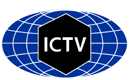 The International Committee on Taxonomy of VirusesTaxonomy Proposal Form, 2024 Taxonomy Proposal Submission: This Word module should be used for all formal proposals to ICTV. Part 1 should be completed for ALL proposals.Part 2 should be completed ONLY for proposals involving changes to ICTV procedures, rules, statutes, policy or structure.Part 3 should be completed for proposals to establish new taxa or modify assignments or nomenclature of existing taxa. Do not edit the grey filled cells in the tablesDelete the unused Part 2 or Part 3 sections before submission. The blue help text can be left in the document as it will be automatically removed after submission Except where indicated, all fields should be completedPlease submit the completed Word module, together with the accompanying Excel spreadsheet module for taxonomy proposals (named in Part 3) to the appropriate ICTV Subcommittee Chair.Taxonomy proposals must be accompanied by the Excel module. This is a critical document for taxonomy proposals that will be used to implement the proposed taxonomic changes once they are approved and ratified. If proposals presented in Part 3 of the Word module are not presented accurately in the Excel module, the taxonomic changes cannot proceed and the proposal will be returned for revision.For further guidance, see the notes in blue below and the Help Notes (Taxonomic_Proposals_Help_2024) available at https://ictv.global/taxonomy/templates.Part 1a: Details of taxonomy proposalsPart 1b: Taxonomy Proposal Submission <To be completed on initial submission> Enter date of the initial submissionPart 1c: Feedback from ICTV Executive Committee (EC) meeting <To be completed by the subcommittee chair after EC evaluation>Part 1d: Revised Taxonomy Proposal Submission <To be completed for the revised version>Enter date of the revised version. Part 2: GENERAL PROPOSALPlease use this section only for proposals regarding ICTV procedures, rules, statutes, policy or structure, that do not involve the establishment of new taxonomy. <Start here>Part 3: TAXONOMIC PROPOSALPlease use this section for proposing taxonomic changes. The changes MUST also be presented in an accompanying Excel module, TP_Template_Excel_module_2024, available at https://ictv.global/taxonomy/templates. <Start here>Title:   [eg. Create six new species in the genus Zetavirus (Bingovirales: Bongoviridae)][eg. Create six new species in the genus Zetavirus (Bingovirales: Bongoviridae)]Code assigned: <to be assigned by ICTV officers>Author(s), affiliation and email address(es):  One author per row - add additional rows as necessaryAuthor(s), affiliation and email address(es):  One author per row - add additional rows as necessaryAuthor(s), affiliation and email address(es):  One author per row - add additional rows as necessaryAuthor(s), affiliation and email address(es):  One author per row - add additional rows as necessaryName Format name as Smith DBAffiliation Include and limit to Department, Institution, City, CountryEmail address One onlyCorresponding author(s)  Mark with X[eg. Zerbini M][Dep. de Fitopatologia/BIOAGRO, Universidade Federal de Viçosa, Viçosa, Brazil][zerbini@ufv.br]ICTV Subcommittee: Enter an "X" against the subcommittee(s) most appropriate to deal with the taxonomy proposal. If in doubt, contact the appropriate subcommittee chair for clarification (see https://ictv.global/sc).ICTV Subcommittee: Enter an "X" against the subcommittee(s) most appropriate to deal with the taxonomy proposal. If in doubt, contact the appropriate subcommittee chair for clarification (see https://ictv.global/sc).ICTV Subcommittee: Enter an "X" against the subcommittee(s) most appropriate to deal with the taxonomy proposal. If in doubt, contact the appropriate subcommittee chair for clarification (see https://ictv.global/sc).ICTV Subcommittee: Enter an "X" against the subcommittee(s) most appropriate to deal with the taxonomy proposal. If in doubt, contact the appropriate subcommittee chair for clarification (see https://ictv.global/sc).Animal DNA Viruses and RetrovirusesBacterial virusesAnimal minus-strand and dsRNA virusesFungal and protist virusesAnimal positive-strand RNA virusesPlant virusesArchaeal virusesGeneral -Submit to Proposals SecretaryList the ICTV Study Group(s) that have seen or have been involved in creating this proposal: A list of study groups and contacts is provided at https://ictv.global/sc.Optional – complete only if formally voted on by an ICTV Study Group: <To be completed by Study Group>Optional – complete only if formally voted on by an ICTV Study Group: <To be completed by Study Group>Optional – complete only if formally voted on by an ICTV Study Group: <To be completed by Study Group>Optional – complete only if formally voted on by an ICTV Study Group: <To be completed by Study Group>Study GroupNumber of membersNumber of membersNumber of membersStudy GroupVotes in supportVotes againstNo voteSubmission date:  DD/MM/YYYYExecutive Committee Meeting Decision code:XA – AcceptAc – Accept subject to revision by relevant subcommittee chair. No further vote requiredU – Accept without revision but with re-evaluation and email vote by the ECUc – Accept subject to revision and re-evaluation and email vote by the ECUd – Deferred to the next EC meeting, with an invitation to revise based on EC commentsJ - RejectW - WithdrawnComments from the Executive Committee:Response of proposer: Please describe in detail how you have responded to the EC meeting feedbackRevision date:  DD/MM/YYYYAbstract for General Proposal: Please provide a structured summary of your proposal using the headings provided (maximum 250 words). Ensure that the abstract briefly describes the changes to ICTV procedures and the reasons and justification for proposed changes. The abstract should provide sufficient context to be understandable without reference to the full text of the proposal as it will be used as written for the automatic population of public documents such as taxonomy summary publications.   Brief description of current situation:       Proposed changes:     Justification:      Text of General Proposal: Please include the reasons for the changes you are proposing.Background:       Proposed changes:     Justification:      References:Tables, Figures:  The use of Figures and Tables as supporting evidence is strongly recommended (note that using material from publications will require permission from the copyright holder if the publication is not open access). Name of accompanying Excel module: Use the same stem filename as the Word documenteg. Hepacivirus_4 new species.xlsxTaxonomic changes proposed: Enter an "X" against one or more actionsTaxonomic changes proposed: Enter an "X" against one or more actionsTaxonomic changes proposed: Enter an "X" against one or more actionsTaxonomic changes proposed: Enter an "X" against one or more actionsEstablish new taxonSplit taxonAbolish taxonMerge taxonMove taxonPromote taxonRename taxonDemote taxonMove and renameIs any taxon name used here derived from that of a living person:   If you propose taxon name(s) which are derived from the name of a living person or persons, you must attach documents to verify that permission has been obtained from those persons and that they agree to the form in which their name or an element of it is to be used. These documents will not be posted online but will be retained by ICTV as evidence of authorization.Is any taxon name used here derived from that of a living person:   If you propose taxon name(s) which are derived from the name of a living person or persons, you must attach documents to verify that permission has been obtained from those persons and that they agree to the form in which their name or an element of it is to be used. These documents will not be posted online but will be retained by ICTV as evidence of authorization.      Y/NTaxon namePerson from whom the name is derivedAttached XAbstract of Taxonomy Proposal: Please provide a structured summary of your taxonomic proposal using the headings provided (maximum 250 words). The abstract should provide sufficient context to be understandable without reference to the full text of the proposal as it will be used as written for the automatic population of public documents such as taxonomy summary publications.  Taxonomic rank(s) affected:       Description of current taxonomy:       Proposed taxonomic change(s):     Justification:Text of Taxonomy proposal:  Please explain the reasons for the taxonomic changes you are proposing. Species:Explain how to distinguish the newly proposed species from established ones in a genus and use defined criteria, such as nucleotide sequence identity, for species demarcation. If criteria have not been previously established, and if more than one species in the genus is envisioned, please state the species demarcation criteria you are proposing.If demarcation criteria have been previously established, provide a reference for those criteria (e.g. previously accepted proposal, ICTV Report Chapter, or publication).Names for new or renamed species must follow a genus + species epithet binomial format (see https://pubmed.ncbi.nlm.nih.gov/35043230/). Higher taxa: If criteria have not been previously established, and if more than one taxon in the rank is envisioned, please state the demarcation criteria you are proposing.If demarcation criteria have been previously established, provide a reference for those criteria (e.g. previously accepted proposal, ICTV Report Chapter, or publication).Defining the unique characteristics of the taxon is desirable and can assist evaluation of the proposal.Origin of names:Please indicate the origin of names (etymology) of new taxa. Availability of genome sequences:Proposals for the establishment of new taxa require that annotated and coding complete genome sequences of the species exemplars are available from an INSDC database (eg. GenBank). Short read archive (SRA) records (unassembled sequences) are not acceptable. Taxonomic rank(s) affected:       Description of current taxonomy:       Proposed taxonomic change(s):     Demarcation criteria:Justification:      References:   Tables, Figures:  The use of Figures and Tables as supporting evidence is strongly recommended (note that using material from publications will require permission from the copyright holder if the publication is not open access). For phylogenetic analysis, please provide a tree based on aligned nucleotide or translated amino acid sequences with branch lengths proportional to genetic distance. Trees should be generated using an appropriate algorithm (eg. neighbor-joining, maximum likelihood, or maximum clade credibility); the use of UPGMA is discouraged. Provide evidence of the reliability of the branching (eg. by boot-strapping or posterior probabilities). Where possible, trees should be rooted using an outgroup sequence. Include INSDC (eg. GenBank) nucleotide accession numbers in the sequence labels. Annotate trees with existing and proposed taxa.  